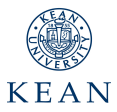  Teaching Assignment Application for Staff/Manager           Employee's Information: Name:                                                         Kean ID:                                               Program/Department:                           Extension:                         Work Hours:                                        	           Email:                                                 List of Course(s) and Meeting Days/Times (Do not submit without meeting days/times): 	I have attached my current resume/CV	I have attached my most recent course evaluations (if applicable)I understand that I am not an Adjunct and therefore the guidelines of the Adjunct Collective Bargaining Agreement do not apply to me.Employee’s Signature:           Date:                        My signature confirms that this employee is in good standing, and the above teaching does not conflict with the employee's primary job responsibilities.  Supervisor/Director’s Signature:    Date:                          Division/VP’s Signature: 	              Date:                            Academic Dean* Signature:                    Date:                          CollegeCourse (ex. GE 1000: Transition to Kean)Course CreditsMeeting DaysTimes